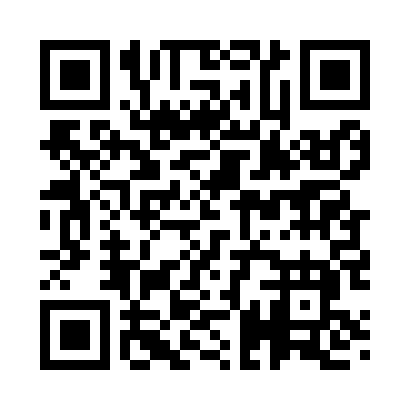 Prayer times for Lambertsville, Pennsylvania, USAMon 1 Jul 2024 - Wed 31 Jul 2024High Latitude Method: Angle Based RulePrayer Calculation Method: Islamic Society of North AmericaAsar Calculation Method: ShafiPrayer times provided by https://www.salahtimes.comDateDayFajrSunriseDhuhrAsrMaghribIsha1Mon4:145:511:205:188:4910:262Tue4:145:511:205:188:4810:253Wed4:155:521:205:198:4810:254Thu4:165:521:205:198:4810:245Fri4:175:531:205:198:4810:246Sat4:175:531:215:198:4710:237Sun4:185:541:215:198:4710:238Mon4:195:551:215:198:4710:229Tue4:205:551:215:198:4610:2210Wed4:215:561:215:198:4610:2111Thu4:225:571:215:198:4610:2012Fri4:235:571:215:198:4510:1913Sat4:245:581:225:198:4510:1814Sun4:255:591:225:198:4410:1815Mon4:266:001:225:198:4310:1716Tue4:276:011:225:198:4310:1617Wed4:286:011:225:198:4210:1518Thu4:306:021:225:198:4110:1419Fri4:316:031:225:198:4110:1320Sat4:326:041:225:188:4010:1221Sun4:336:051:225:188:3910:1122Mon4:346:051:225:188:3810:0923Tue4:366:061:225:188:3810:0824Wed4:376:071:225:188:3710:0725Thu4:386:081:225:188:3610:0626Fri4:396:091:225:178:3510:0427Sat4:416:101:225:178:3410:0328Sun4:426:111:225:178:3310:0229Mon4:436:121:225:168:3210:0030Tue4:446:131:225:168:319:5931Wed4:466:141:225:168:309:58